دليل إجراءات نظام إدارة الجودة بعمادة شؤون المكتباتإعدادمركز الجودة والاعتماد بالعمادةمراجعة د. مساعد الحربيوكيل عمادة شؤون المكتبات إعتمادد.شادي بن عبدالله الشويعرعميد شؤون المكتباتالاصدار الثاني جمادى الأولى 1440هـ - يناير 2019م المحتويات1 -رؤية العمادةالرقي بمكتبات الجامعة حتى تكون مناراً للعلم والمعرفة، ومركزاً لإتاحة مصادر المعلومات بأشكالها المختلفة، وما يلحق بها من خدمات، حتى تكون مصدراً للتعلم والبحث والابتكار في أجواء علمية مشجعة. 2-رسالة العمادةدعم الاحتياجات التعليمية والبحثية لمجتمع الجامعة من خلال توفير أوعية المعلومات، وروافد المناهج الدراسية، وتقديم تشكيلة واسعة من الخدمات. كما تسعى إلى توفير الجو الملائم للقراءة والاستفادة من هذه الخدمات وعمل البرامج والأنشطة الثقافية المختلفة ونشر ثقافة القراءة وتأصيل العلاقة بالكتاب.3-أهداف العمادةتسعى عمادة شؤون المكتبات إلى تحقيق الأهداف التالية: -العمل على توفير مصادر المعلومات بأشكالها المختلفة التي تحتاجها مكتبات الكليات ووحدات الجامعة الأكاديمية والبحثية.المعالجة الفنية وتنظيم مصادر المعلومات في المكتبات التابعة لها بأفضل الطرق المهنية بما يسهم في تسهيل استخدام هذه المصادر والوصول إليها من قبل المستفيدين.العمل على توفير خدمات المعلومات في جميع المكتبات التابعة لها بما يتناسب مع حاجات المستفيدين والإمكانات المتاحة والتخطيط المستمر لتطويرها.التخطيط لاستثمار الميزانية المخصصة لمصادر وخدمات المعلومات وتطوير مواردها.إنشاء مكتبة رقميه للجامعة والعمل على تطويرها وتحسين خدماتها بشكل مستمر.التعاون مع المكتبات والجهات الأخرى ذات الاهتمام المشترك بما يعود بالفائدة على الجامعة ووحداتها المختلفةتنظيم معارض الكتب والمشاركة فيها وفقا للإجراءات المتبعة.عقد الندوات والحلقات الدراسية والدورات المتصلة بمجالات عمل المكتبات.التعريف بالإنتاج العلمي لمنسوبي الجامعة بالوسائل المناسبة.التخطيط المستمر والعمل على توفير قوى بشريه كافية ومؤهلة تأهيلا جيدا في مجال المكتبات والمعلومات بما يتناسب مع حجم ومتطلبات العمل والخدمات المقدمة في مكتبات الجامعة المختلفة.إعداد المعايير والمواصفات والإجراءات الخاصة بمكتبات الجامعة وخدماتها بما يضمن رقي مستوى الخدمات التي تقدمها هذه المكتبات.4-قيم العمادةالصدق والإخلاصالأمانةالتعاونحماية الخصوصيةحماية الملكية الفكرية5-الهيكل التنظيمي للعمادة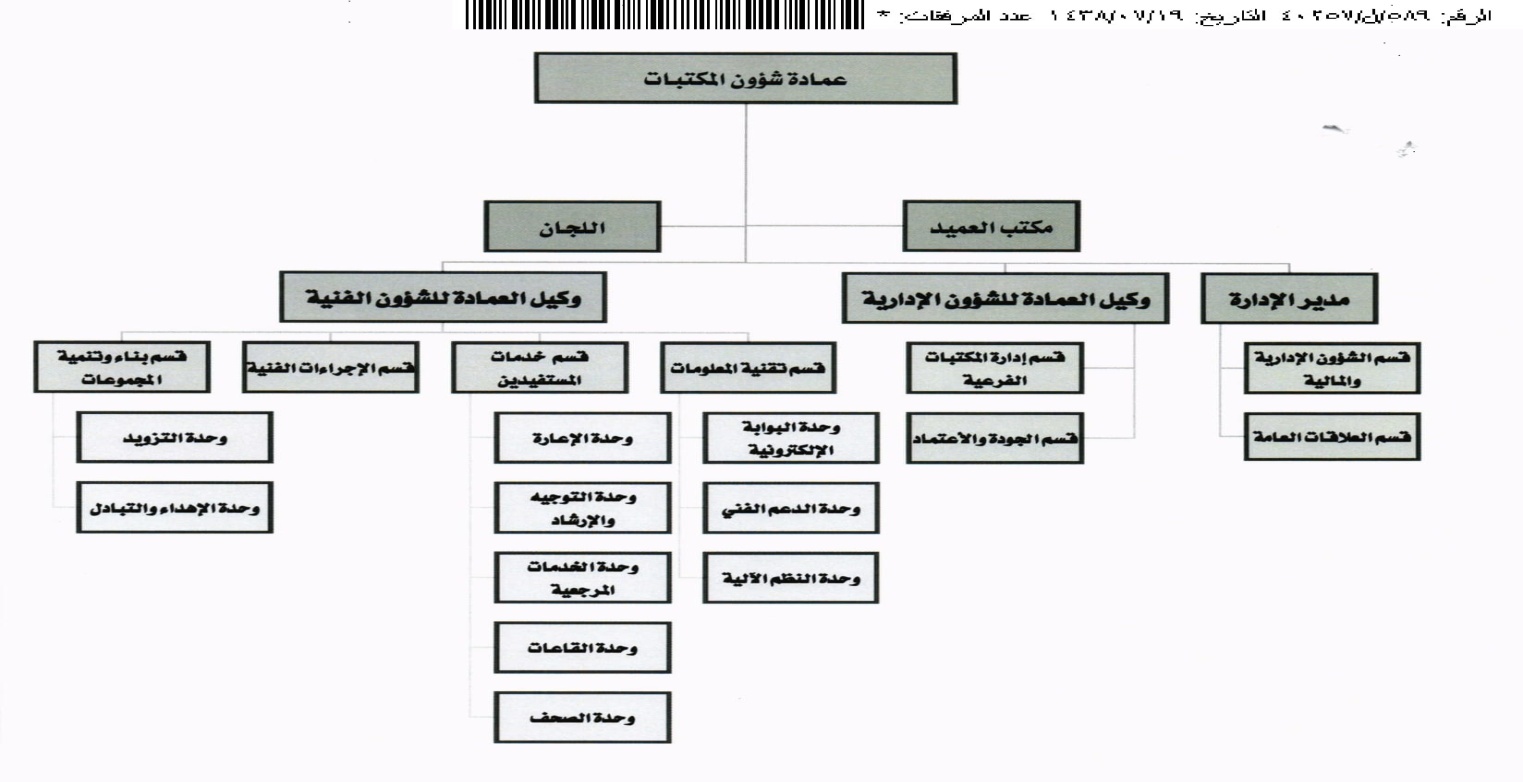 6-الهدف من الدليلالتأكد من أن جميع جوانب نظام إدارة الجودة المعمول به يتم بشكل دوري ونظامي ومن قبل أشخاص مدربين ومؤھلين ومستقلين، حيث توثق العمليات وتطبق جميع الإجراءات بصورة فعالة.التأكد من ان جميع المعلومات المنقولة من خلال الوثائق والسجلات الداخلية والخارجية يتم بصورة صحيحة.ضبط وتنظيم إجراءات العمل بالعمادة.7-نطاق العمل بالإجراءات-1 يتم تطبيق هذه الاجراءات على جميع العمليات بالعمادة.8-التعريفات الواردة في الدليلالوثائق: دليل الاجراءات – الأدلة - اللوائح-  السياسات- الهيكل التنظيمي-  التوصيف الوظيفي التي تم اصدارها من عمادة شؤون المكتبات.الوثائق الداخلية: دليل الاجراءات – الأدلة - اللوائح-  السياسات- الهيكل التنظيمي-  التوصيف الوظيفي التي تم إصدارها من عمادة شؤون المكتبات.الوثائق الخارجية: وثائق تم اصدارها من جهات غير العمادة وتستند اليها العمادة في عملياتها.الإجراء: وصف لخطوات القيام بعمل محدد في شكل ورقي أو الكتروني.العمادة: عمادة شؤون المكتباتممثل العمادة: ممثل العمادة لنظام إدارة الجودة وهو رئيس مركز الجودة بالعمادة.9-المسؤولون عن العملياتعميد شؤون المكتبات.وكيل عمادة شؤون المكتبات.ممثل العمادة لنظام إدارة الجودة.مدير الإدارة.رئيس قسم بناء وتنمية المجموعات.رئيس قسم الإجراءات الفنية.رئيس قسم خدمات المستفيدين.مشرف البوابة الالكترونية.مسئول التدريب.10-إجراءات العمل10-1 إجراءات ضبط الوثائق والسجلات10-2 إجراءات العمل بمكتب العميد 10-3 إجراءات العمل بقسم بناء وتنمية المجموعات10-3-1 وحدة التزويد10-3-2-وحدة الاهداء والتبادل10-4 إجراءات العمل بقسم الاجراءات الفنية10-5 إجراءات العمل بقسم خدمات المستفيدين10-6 إجراءات العمل بمركز الجودة10-6-1 متابعة تطوير ممارسات المعيار السادس (مصادر التعلم) من معايير الهيئة الوطنية للتقويم والاعتماد الأكاديميتدريب المستفيدين10-6-3 تقييم أداء العمادة10-6-4 إصدار التقارير والأدلة10-6-5 تحديث وتطوير بوابة العمادة- السجلات المستخدمة  نموذج إخلاء الطرفنموذج الاجازةنموذج الاستئذانكشف الواردكشف الصادرنموذج إحالة المعاملاتنموذج استلام العهدةالنظام الآلي لمكتبات الجامعةلائحة مكتبات جامعة المجمعةالتواصل المباشر مع المستفيد بريد العمادة.خطابات المشاركة.معايير الهيئة الوطنية للتقويم والاعتماد.نموذج رفع واقع الممارسات.المعيار السادس من معايير الهيئة الوطنية للتقويم والاعتماد الأكاديمي.تقرير الدراسة الذاتية للجامعة.معيار الأيزو ISO 9001:2008.استبانة جمع الاحتياجات التدريبية.استبانة تقييم البرامج التدريبية.نموذج شهادات المتدربين.استمارة تقييم أداء العمادات.نموذج إضافة خبر على بوابة العمادة.النظام الآلي لإرسال المحتوى للترجمة.12-مراقبة التعديلاتنسعد بتواصلكمالدوام الرسمي : من 8 صباحاً إلى 8 مساءًالهاتف : 0164041555الفاكس : 0164041570العنوان : محافظة المجمعة – مبنى المدينة الجامعية الجديد - الدور الثاني. المملكة العربية السعوديةص ب: 66  الرمز البريدي : 11952 البريد الالكترونيdla@ mu.edu.saمالموضوعالصفحة1رؤية العمادة2رسالة العمادة3أهداف العمادة4 قيم العمادة5الهيكل التنظيمي للعمادة6الهدف من الدليل7نطاق العمل بالإجراءات8التعريفات الواردة في الدليل9المسؤولون عن العمليات10إجراءات العمل10-1إجراءات ضبط الوثائق والسجلات10-2إجراءات العمل بمكتب العميد 10-3إجراءات العمل بقسم بناء وتنمية المجموعات10-4إجراءات العمل بقسم الاجراءات الفنية10-5إجراءات العمل بقسم خدمات المستفيدين10-6إجراءات العمل بمركز الجودة11السجلات المستخدمة 12مراقبة التعديلاتمالخطواتالمسؤوليةالوثيقة المستخدمة10-1-1إخلاء الطرف للموظف: يتم إجراء عملية إخلاء الطرف للموظف بالعمادة في حال عدم وجود أي عهد لديه من مستحقات الجامعة وفق نموذج معد لذلك.قسم خدمات المستفيدين (وحدة الاعارة)نموذج إخلاء الطرف10-1-2النماذج المستخدمة في العمادة: نماذج الاجازات: يتم تعبئة نموذج الإجازة من قبل الموظف وتتم الموافقة او عدمها من قبل الرئيس المباشر ورئيس القسم.الرئيس المباشر ورئيس القسمنموذج الإجازة10-1-3الاستئذان: يتم تعبئة نموذج الاستئذان من قبل الموظف ثم يسلم لمدير الادارة للموافقة او عدم الموافقة.مدير الادارةنموذج الاستئذان10-1-4الوارد: يتم استلام المعاملة من الجهة المصدرة لها من قبل موظف الاتصالات الادارية ويتم توريدها وإدخالها في سجل الوارد ثم تسليمها لمدير الادارةالاتصالات الاداريةسجل الوارد10-1-5الصادر: يتم تصدير المعاملة من قبل موظف الاتصالات الادارية والاحتفاظ بنسخة مصورة وإرسال الأصل للجهة المطلوبة.الاتصالات الاداريةسجل الصادرمالخطواتالمسؤوليةالوثيقة المستخدمة10-2-1تنظيم مواعيد مقابلات ولقاءات العميدسكرتارية العميدمفكرة المواعيد الالكترونية10-2-2استقبال المراجعينسكرتير العميد10-2-3تنظيم الاجتماعات سكرتير العميد10-2-4استلام المعاملات الخاصة بالعميدسكرتير العميد10-2-5طباعة الخطابات سكرتير العميد10-2-6استقبال المكالمات الهاتفية للعميدسكرتير العميد10-2-7تلخيص محتوى خطابات العميدسكرتير العميدنموذج إحالة المعاملاتمالخطواتالمسؤوليةالوثيقة المستخدمة10-3-1-1إرسال تعميم للكليات لتحديد احتياجاتها من الكتب والمراجعقسم بناء وتنمية المجموعات10-3-1-2ارسال قائمة للكليات للاختيار  قسم بناء وتنمية المجموعات10-3-1-3الشراء المباشر من المؤلفين قسم بناء وتنمية المجموعات10-3-1-4زيارة المعارض والمكتبات ودور النشر قسم بناء وتنمية المجموعات10-3-1-5تحديد النسخ وفرز الكتب المختارة في عملية التكشيف على النظام، وحذف المكرر منها، وإرسال القائمة النهائية إلى دور النشر لتقديم عرض السعر   قسم بناء وتنمية المجموعات10-3-1-6استكمال عملية التعميد من خلال التواصل مع إدارة المشتريات وإكمال الاجراءات النظامية  قسم بناء وتنمية المجموعاتنموذج استلام العهدة10-3-1-7الاشراف على عملية توزيع الكتب على المكتبات الفرعية واستلامها وترقيقها قسم بناء وتنمية المجموعاتمالخطواتالمسؤوليةالوثيقة المستخدمة10-3-2-1استقبال / تسليم مصادر المعلومات من مصادر الإهداء والتبادلوحدة الإهداء والتبادل10-3-2-2فحص مصادر المعلومات وفق سياسة الاهداء والتبادلوحدة الإهداء والتبادل10-3-2-3ارسال خطاب شكر  وحدة الإهداء والتبادل10-3-2-4تسليم مصادر المعلومات لقسم الإجراءات الفنية  وحدة الإهداء والتبادلمالخطواتالمسؤوليةالوثيقة المستخدمة10-4-1استلام الكتب ومراجعتها على فهرس العمادة ( نظام كوها ) ومطابقة العناوين، واستبعاد العناوين المتوفرة لدى المكتبات . قسم الاجراءات الفنية10-4-2فهرسة وتصنيف الكتب العربية والأجنبية باستخدام نظام تصنيف ديوي العشري وتسجيل البيانات الببليوغرافية للكتب داخل النظام (نظام كوها) ليسهل الوصول اليها من قبل الباحثين والطلاب.قسم الاجراءات الفنية10-4-3وضع الرمز الشريطي (الباركود) وملصق (ليبل) يحوي معلومات فهرسة الكتاب وتصنيفه.قسم الاجراءات الفنية10-4-4فرز الكتب لتحديد توزيعها على  المكتبة المركزية ومكتبات الكليات الفرعية.10-4-5تعبئة وتجهيز الكتب في طرود وارفف تخزين خاصة وحفظ بياناتها قبل ارسالها للمكتبات الفرعية. قسم الاجراءات الفنية10-4-6تحديد المشكلات التي قد تحدث في النظام وتعديل فهرسة الاوعية التي تحتاج إلى تعديل .قسم الاجراءات الفنية10-4-7اعادة فهرسة وتعديل بيانات الأوعية التي ترد إلى القسم من المكتبة المركزية والمكتبات الفرعية في الكليات والتي تحتاج إلى تعديل. ليسهل وصول المستفيدين إليها.قسم الاجراءات الفنيةمالخطوات المسؤوليةالوثيقة المستخدمة10-5-1الاعارة:اولاً: اعضاء هيئة التدريس والموظفين:يطلع عضو هيئة التدريس والموظف على النظام الآلي، وسيكون موظفو الاعارة وخدمات المستفيدين في خدمة الاعضاء عند الحاجة، وفي حالة رغبة عضو هيئة التدريس والموظف الاستعارة فيتم ذلك من خلال النظام الآلي بما يتوافق مع مواد اللائحة.ثانياً: الطلاب:يتم ارشاد الطلاب لاستخدام النظام الآلي بالمكتبات وفي حالة رغبة الطلاب الاستعارة يتم ذلك من خلال البطاقة الجامعية بما يتوافق مع مواد اللائحة.موظف الاعارةالنظام الآلي لمكتبات الجامعة10-5-2يتم استلام الكتب من المستفيد من قبل موظفي الاعارة  وبعد التأكد من سلامتها من التمزق او التعليقات المكتوبة على صفحاته يتم إزالتها من عهدة المستفيد موظف الاعارةالنظام الآلي لمكتبات الجامعة10-5-3أ-إذا فُقد او تلف الكتاب المستعار يلزم المستعير بإحضار نسخه بديلة من الطبعة نفسها أو طبعة أحدث خلال مدة شهر من إبلاغه، فإن لم يتمكن المستفيد من ذلك يطالب بدفع القيمة التي يحددها قسم بناء وتنمية المجموعات حسب الضوابط المعتمدة من عمادة شؤون المكتبات. إذا كان الكتاب من الكتب النادرة فيطالب المستعير بدفع القيمة التي تحددها اللجنة المتخصصة في تقدير ثمن الكتاب المفقود.إذا تعذر تحصيل القيمة المالية في الفقرة السابقة بالطرق الودية فيتم تحصيلها بالطرق النظامية من مستحقاته المالية بالجامعة.يعتبر الكتاب تالفاً إذا وقع فيه أي كشط او تحبير او نزعت او مزقت أي ورقه من محتوياته أو غيرت أي صفه من صفاته.موظف الاعارةوقسم بناء وتنمية المجموعاتلائحة مكتبات جامعة المجمعة10-5-4التواصل مع المستفيدين الذين لديهم كتب متأخرة وإشعارهم بسرعة إعادتها أو تجديد الاعارة لها.موظف الاعارةهاتف العمل او البريد الالكتروني10-5-5يتم استخدام نماذج خاصة معتمدة لاتخاذ اجراءات اخلاء الطرف لأعضاء هيئة التدريس والموظفين والطلاب  وبعد التأكد من عدم وجود كتب مستعارة  من خلال  النظام الآلي يتم اخلاء الطرف.موظف الاعارةالنظام الآليلمكتبات الجامعة10-5-6الصحف والمجلات: التواصل مع شركات التوزيع لتجديد الاشتراك السنوي في الصحف المحلية والتأكد من وصولها يومياً لقاعة الاطلاع بالمكتبة المركزية والمكتبات الفرعية للجامعة.مسؤول العلاقات العامة بالعمادة مسؤول قاعة الاطلاع   تعميد الشركة 10-5-7الارشاد والتوجيه:يتم ارشاد المستفيدين والباحثين حول كيفية استخدام الفهرس الالكتروني وطريقة البحث فيهوآلية الوصول للكتاب المطلوب.موظفي القسمالتواصل المباشر مع المستفيد 10-5-8توفير بعض العناوين والكتب المطلوبة من الباحثين بالمكتبات الفرعية في تخصصات غير موجودة لديهم. موظفي الاعارةهاتف العمل او البريد الالكتروني10-5-9تقديم خدمة الإمداد بالوثائق للباحثين في بعض الدول العربيةموظفي القسم    بريد العمادة 10-5-10تقديم خدمة الطباعة والتصوير لطلاب الجامعة وزوار المكتبة في الفترة الصباحية والمسائية.موظفي القسم 10-5-11المشاركة مع باقي اقسام العمادة بإعداد وترتيب جناح عمادة شؤون المكتبات في فعاليات الجامعة.مسؤول العلاقات العامة بالعمادة وموظفي القسم خطابات المشاركة مالخطواتالمسؤوليةالوثيقة المستخدمة10-6-1 -1التقييم الدوري لمكتبات الجامعة وفق ممارسات المعيار السادس.ممثل العمادةمعايير الهيئة الوطنية للتقويم والاعتماد10-6-1 -2فرز الممارسات التي تم انجازها والتي تحتاج الى تحسين والتي لم ينجز منها شيء.ممثل العمادةنموذج رفع واقع الممارسات10-6-1 -3تقديم الدعم للكليات التي ترغب في تقييم المعيار السادس عندما يتم تقييم الكليات.ممثل العمادةالمعيار السادس10-6-1 -4إعادة تقويم المكتبات في ضوء نتائج التقويم الذاتي الاولي للجامعة.ممثل العمادةتقرير الدراسة الذاتية للجامعة10-6-1 -5دراسة إمكانية تحقيق متطلبات الايزو 2008 بمكتبات الجامعةممثل العمادةمعيار الايزو 2008مالخطواتالمسؤوليةالوثيقة المستخدمة10-6-2 -1جمع الاحتياجات التدريبية من المستفيدين من خدمات العمادةممثل العمادةاستبانة جمع الاحتياجات التدريبية10-6-2 -2فرز الاحتياجات التدريبية ممثل العمادة10-6-2 -3تنفيذ البرامج التدريبية من خلال العمادة او المكتبة الرقمية السعودية أو مزودي خدمة قواعد المعلومات الالكترونية.ممثل العمادة10-6-2 -4تقييم البرامج التدريبية.ممثل العمادةاستبانة تقييم البرامج التدريبية10-6-2 -5تزويد المتدربين بشهادات الحضور.ممثل العمادةنموذج شهادات المتدربينمالخطواتالمسؤوليةالوثيقة المستخدمة10-6-3 -1استقبال استمارة التقييم من عمادة الجودة وتطوير المهاراتممثل العمادةاستمارة تقييم أداء العمادات10-6-3 -2البدء في التقييم الفعلي للعمادة وفق بنود استمارة معدة لذلك لضمان تقييم الواقع بشفافية.ممثل العمادة10-6-3 -3رصد نقاط القوة وتعزيزها، ونقاط الضعف لمعالجتها.ممثل العمادة10-6-3 -4ارسال نتيجة التقييم الداخلي في العمادة الى عمادة الجودة وتطوير المهارات مرفق بها الادلة والشواهد الدالة على ذلك.عميد شؤون المكتباتمالخطواتالمسؤوليةالوثيقة المستخدمة10-6-4 -1تحديد حاجة العمادة من التقارير والأدلة.ممثل العمادة10-6-4 -2تشكيل لجنة لإعداد التقارير والأدلة ممثلة لرؤساء اقسام العمادة.ممثل العمادة10-6-4 -3بدء تحديد عناصر المحتوى المبدئي للتقرير او الدليل.ممثل العمادة10-6-4 -4توزيع كل عناصر المحتوى التي تقع في اختصاصات كل قسم.ممثل العمادة10-6-4 -5جمع كل المحتويات من كل قسم وصياغتها.ممثل العمادة10-6-4 -6اخراج الدليل أو التقرير المبدئي للعرض على ادارة العمادة.ممثل العمادة10-6-4 -7إقرار الدليل في صياغته النهائية.عميد شؤون المكتباتوكيل العمادة10-6-4 -8تصميم الدليل او التقرير ومراجعته بعد التصميم.مدير الإدارة10-6-4 -9إصدار الامر بطباعة التقرير او الدليل.عميد شؤون المكتباتمالخطواتالمسؤوليةالوثيقة المستخدمة10-6-5 -1تحديث وتطوير بوابة العمادة.مشرف البوابة الالكترونية10-6-5 -2يتم تزويد المشرف على البوابة الالكترونية بكل خبر او حدث جديد (برفق الصور حال وجودها) بعد اعتماده من عميد أو وكيل العمادة أو من ينوب عنهما وفق النموذج المعد لذلك.رؤساء الاقسامنموذج إضافة خبر على بوابة العمادة10-6-5 -3يقوم المشرف على البوابة الالكترونية بإضافة الخبر على بوابة العمادة باللغة العربية.مشرف البوابة الالكترونية10-6-5 -4يقوم المشرف على البوابة الالكترونية بتقديم طلب ترجمة محتوى من عمادة تقنية المعلومات من خلال نظام ترجمة المحتوى.مشرف البوابة الالكترونيةالنظام الآلي لإرسال المحتوى للترجمة 10-6-5 -5يستقبل المشرف على البوابة الالكترونية المحتوى المترجم ويقوم بإضافته للبوابة بالنسخة الإنجليزية وربط الصفحتين باللغة العربية واللغة الانجليزية معاً.مشرف البوابة الالكترونية10-6-5 -6يقوم المشرف على البوابة الالكترونية بإشعار إدارة العمادة بنشر الخبر لإبداء الرؤى والمقترحات.مشرف البوابة الالكترونيةرقم التعديلتاريخ التعديلالصفحات المعدلةملخص التعديلات